附件2第十一届湖南省少儿才艺大赛机器人智能驾驶竞赛规则一、比赛简介随着云计算、人工智能、现代传感、信息融合、通信以及自动控制等高新技术的不断进步，无人驾驶汽车发展速度将不断加快，中国相继出台了《中国制造2025》、《节能与新能源汽车技术路线图》、《智能网联汽车公共道路测试的管理规范》等政策，推动无人驾驶行业发展。长沙于2018年11月28日获得“国家智能网联汽车（长沙）测试区”牌照。测试区开园以来，已为38 家企业86款车型提供了1800余场测试服务，累积测试里程达60000 公里，创造了长沙智能驾驶1.0时代。自2019年以来，国家智能网联汽车（长沙）测试区全力投入100平方公里城市范围的开放道路和100公里高速开放道路的建设中，为长沙市进入智能驾驶2.0 时代创造了必不可少的硬件条件。“两个100公里”项目亮点纷呈。自主驾驶竞赛以智能小车为载体，旨在激发学生对当前沿科技的兴趣，提高学生的动手能力，团队协作能力，和程序编写能力，提高自身科学技术素养。比赛分别对应小学、中学两个组别，主要考察智能小车的自主行驶能力。二、参赛对象本项目竞赛分为小学组、中学组，各组别要求如下：（一）小学组：每个参赛队伍中参赛成员不得超过三人，且都为1到6年级在校学生，比赛车辆须由学生自行完成组装、调试工作。（二）中学组：每个参赛队伍中参赛成员不得超过三人，初、高中学生可自行组队，且都为初一到高三在校学生，比赛车辆须由学生自行设计完成。三、比赛场地与环境比赛场地比赛场地是采用彩色喷布，场地的内尺寸长250cm、宽 150cm，底色为白色，黑色线条为车道线，车道宽320mm。四、比赛内容比赛主要考察智能小车在车道上的自主行驶能力。循迹方式为车道线循迹，小车需在黑色车道内行驶。智能小车在黑色车道内自主行驶的过程中，场上会设置有任务点，参赛车辆必须在没有人工干预的情况下完成如下任务。要求智能小车从起点位置启动程序，等待绿色指示灯（或指示牌）切换时，小车出发，并开始计时。在行驶路段上设置有黄色警示灯（或指示牌），表示进入学校路段，小车必须有明显减速动作，经过标记路段后可以加速行驶。在行驶路段上设置有拥堵路段，在线路上会设置静态小车，小车必须自动减速或停止等待前方车辆驶离该路段在终点位置设置有红色指示灯（或指示牌），小车需要自动识别并完全停止在终点线后的停车区内。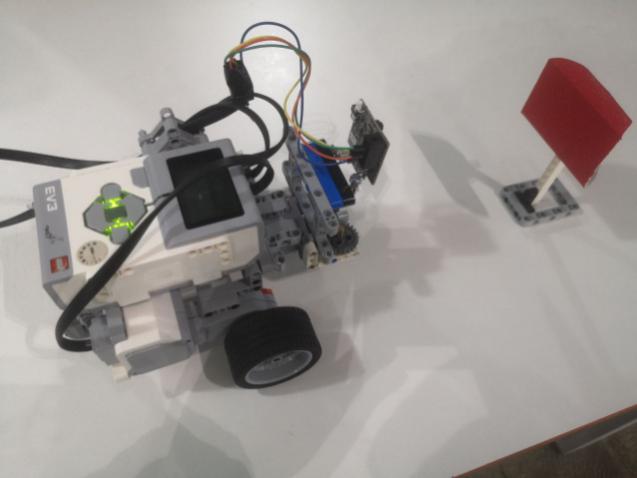 指示牌或指示灯竖直放置于支架上，上图为摆放范例演示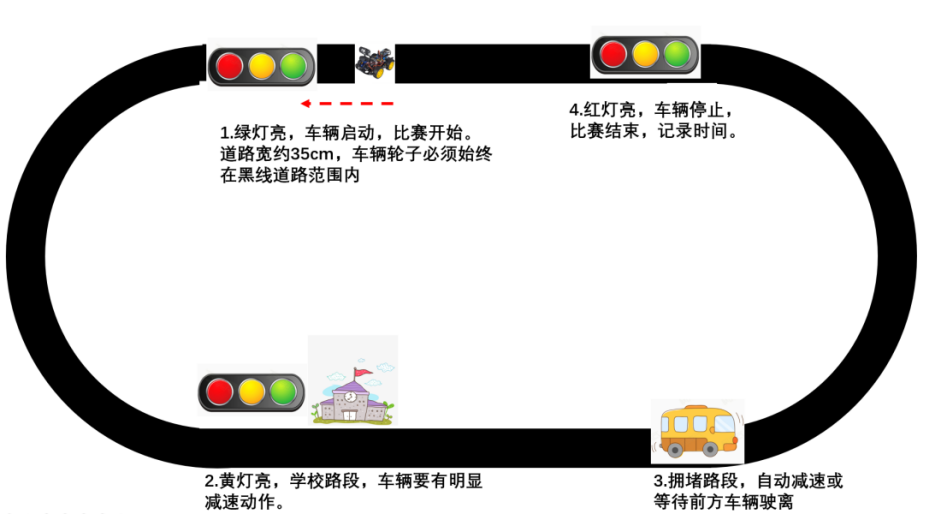 上图为比赛场地范例，实际比赛场地的任务点摆放位置将由组委会在赛前确定。五、机器人要求智能小车比赛前的尺寸长不超过 30cm、宽不超过 30cm、高不超过30cm。智能小车工作电压不超过 12V，传感器数量以探头为准，不超过4 个，各探头部件和编程必须为独立控制；马达不超过 4 个（包括伺服马达）。智能小车需使用视觉摄像头完成部分任务，视觉摄像头品牌不限制。用于搭建智能小车的器材数量不限，编程语言不限，机器人运行必须自动，不得使用无线操作。学生自备器材和笔记本电脑。和电脑交由裁判检查，检查无误后方可入场。六、比赛流程比赛按照组别进行比赛。比赛场所的照明、温度、湿度等，均为普通的室内环境程度，选手不得要求调节。参赛选手有60分钟的组装、编程、调试时间。比赛开始前，机器人需摆放在起始区域，其任何部位不得超出起点；在比赛阶段，每支参赛队伍在上支参赛队伍进入场地比赛时取车准备，待上支参赛队伍比赛完毕，裁判允许选手入场时结束准备阶段。选手在场内不再进行试车。从参赛车被通知进入场地后开始计时，在准备时间内参赛选手随时可以示意准备启动出发，准备时间不得超过两分钟起点设在直道上，裁判在绿色指示灯切换时开始记录比赛时间，如准备时间结束后智能小车还未经过起点线，也开始记录比赛时间，当比赛时间超过30秒，参赛小车仍然未能启动，比赛计为0分。机器人在行进过程中，必须在黑色车道线内前进，不能脱离黑线，否则视为犯规。是否脱离黑线的标准是“机器人任意一个轮子接触到白色区域”。当小车前轮越过终点线时，裁判结束计时。竞赛过程中参赛队员不得以任何形式与场外人员进行联系，一经发现虽可继续完成竞赛但取消所有竞赛成绩。参赛队必须服从裁判判罚，有疑问可向组委会申请仲裁。不服从裁判，扰乱赛场秩序，视其情节、扣除单轮比赛成绩或取消比赛资格的处罚。其他事项本规则中未尽事项以竞赛裁判委员会现场商定为准。七、计分规则总成绩由循迹行驶得分和任务得分组成。（一）第一部分为循迹行驶得分，总分40分，得分情况由比完全程所耗费的时间而定，压线犯规一次比赛成绩加10秒，冲出赛道，则完成比赛时间按组内耗时最长处理。每组有两次比赛机会，循迹行驶的最终得分情况按完成比赛的时长进行排名，用时最短的队伍得40分，依此递减（递减分数按照参赛队伍数量设定）。（二）第二部分为任务得分经过学校路段，车辆有明显减速动作，获得20分。经过拥堵路段，小车未接触到前方车辆，获得20分，小车一旦接触到前方车辆则不得分。小车在终点线停车区域内停止，可获得20分，未在停车区域内停止则不得分比赛现场会临时公布特殊任务，完成特殊任务可获得额外20分。（三）比赛共有两轮，最终成绩取两轮的最好成绩。（四）若有多组选手的成绩和完成时间都相同，则使用传感器数量较少的队伍排名靠前。若传感器数量都相同，则并列获奖等第。